INVOICEINVOICE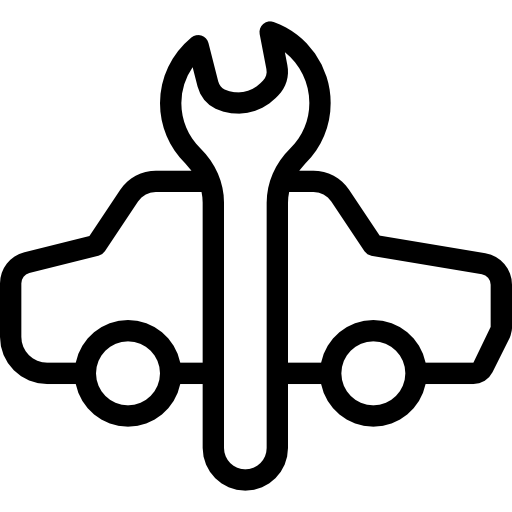 Invoice number00001Date of issuemm/dd/yyyyBilled to Client NameStreet addressCity, State CountryZIP CodeYour company name123 Your Street, City, State, Country, ZIP Code564-555-1234your@email.comyourwebsite.comYour company name123 Your Street, City, State, Country, ZIP Code564-555-1234your@email.comyourwebsite.comYour company name123 Your Street, City, State, Country, ZIP Code564-555-1234your@email.comyourwebsite.comYour company name123 Your Street, City, State, Country, ZIP Code564-555-1234your@email.comyourwebsite.comYour company name123 Your Street, City, State, Country, ZIP Code564-555-1234your@email.comyourwebsite.comYour company name123 Your Street, City, State, Country, ZIP Code564-555-1234your@email.comyourwebsite.comYour company name123 Your Street, City, State, Country, ZIP Code564-555-1234your@email.comyourwebsite.comDescriptionDescriptionDescriptionUnit costUnit costUnit costQty/HR rateAmountAmountYour item nameYour item nameYour item name$0$0$01$0$0Your item nameYour item nameYour item name$0$0$01$0$0Your item nameYour item nameYour item name$0$0$01$0$0Your item nameYour item nameYour item name$0$0$01$0$0Your item nameYour item nameYour item name$0$0$01$0$0Your item nameYour item nameYour item name$0$0$01$0$0Your item nameYour item nameYour item name$0$0$01$0$0Subtotal$0$0Discount$0$0(Tax rate)0%0%Tax$0$0Invoice total$2,000$2,000$2,000TermsE.g. Please pay invoice by MM/DD/YYYYTermsE.g. Please pay invoice by MM/DD/YYYYTermsE.g. Please pay invoice by MM/DD/YYYYFreshBooks makes it easier to get paid faster.FreshBooks makes it easier to get paid faster.FreshBooks makes it easier to get paid faster.FreshBooks makes it easier to get paid faster.FreshBooks makes it easier to get paid faster.FreshBooks makes it easier to get paid faster.FreshBooks makes it easier to get paid faster.FreshBooks makes it easier to get paid faster.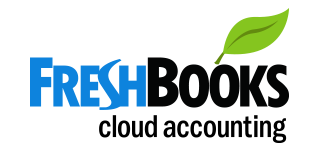 